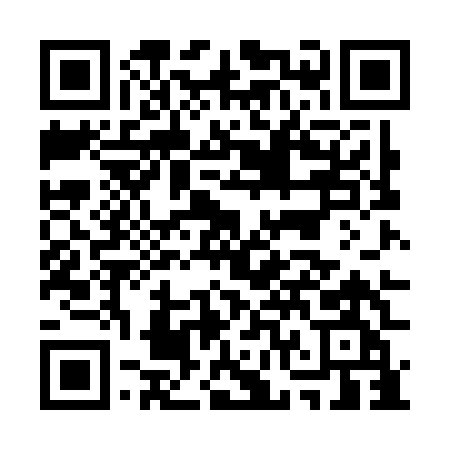 Prayer times for Bogaartsheide, BelgiumWed 1 May 2024 - Fri 31 May 2024High Latitude Method: Angle Based RulePrayer Calculation Method: Muslim World LeagueAsar Calculation Method: ShafiPrayer times provided by https://www.salahtimes.comDateDayFajrSunriseDhuhrAsrMaghribIsha1Wed3:466:141:385:419:0411:212Thu3:436:121:385:429:0611:243Fri3:406:101:385:429:0711:274Sat3:366:081:385:439:0911:305Sun3:326:061:385:449:1111:336Mon3:296:051:385:449:1211:367Tue3:256:031:385:459:1411:398Wed3:236:011:385:469:1511:439Thu3:236:001:385:469:1711:4510Fri3:225:581:385:479:1811:4611Sat3:215:561:385:479:2011:4612Sun3:215:551:385:489:2111:4713Mon3:205:531:385:499:2311:4814Tue3:205:521:385:499:2411:4815Wed3:195:501:385:509:2611:4916Thu3:185:491:385:509:2711:4917Fri3:185:481:385:519:2911:5018Sat3:175:461:385:519:3011:5119Sun3:175:451:385:529:3211:5120Mon3:165:441:385:529:3311:5221Tue3:165:421:385:539:3411:5322Wed3:165:411:385:549:3611:5323Thu3:155:401:385:549:3711:5424Fri3:155:391:385:559:3811:5425Sat3:145:381:385:559:4011:5526Sun3:145:371:395:569:4111:5627Mon3:145:361:395:569:4211:5628Tue3:135:351:395:579:4311:5729Wed3:135:341:395:579:4411:5730Thu3:135:331:395:589:4611:5831Fri3:135:321:395:589:4711:59